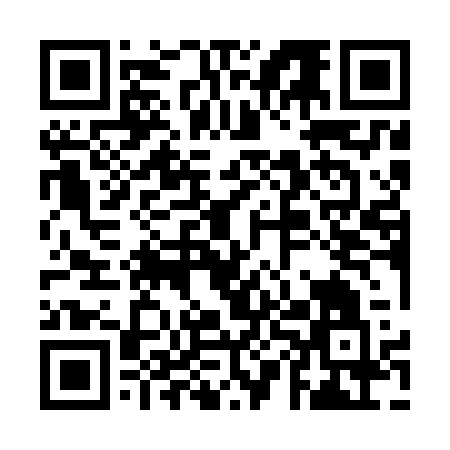 Ramadan times for Bariai, LithuaniaMon 11 Mar 2024 - Wed 10 Apr 2024High Latitude Method: Angle Based RulePrayer Calculation Method: Muslim World LeagueAsar Calculation Method: HanafiPrayer times provided by https://www.salahtimes.comDateDayFajrSuhurSunriseDhuhrAsrIftarMaghribIsha11Mon4:424:426:4512:304:166:176:178:1212Tue4:394:396:4212:304:186:196:198:1513Wed4:374:376:4012:304:206:216:218:1714Thu4:344:346:3712:304:216:236:238:1915Fri4:314:316:3512:294:236:256:258:2116Sat4:284:286:3212:294:256:276:278:2417Sun4:254:256:3012:294:266:296:298:2618Mon4:224:226:2712:284:286:316:318:2819Tue4:194:196:2412:284:296:336:338:3120Wed4:164:166:2212:284:316:356:358:3321Thu4:134:136:1912:284:336:376:378:3522Fri4:104:106:1712:274:346:396:398:3823Sat4:074:076:1412:274:366:416:418:4024Sun4:044:046:1212:274:376:436:438:4325Mon4:014:016:0912:264:396:456:458:4526Tue3:583:586:0612:264:406:476:478:4827Wed3:543:546:0412:264:426:496:498:5028Thu3:513:516:0112:254:436:516:518:5329Fri3:483:485:5912:254:456:536:538:5530Sat3:443:445:5612:254:466:556:558:5831Sun4:414:416:531:255:487:577:5710:011Mon4:384:386:511:245:497:597:5910:032Tue4:344:346:481:245:518:018:0110:063Wed4:314:316:461:245:528:038:0310:094Thu4:274:276:431:235:548:058:0510:125Fri4:244:246:411:235:558:078:0710:156Sat4:204:206:381:235:578:098:0910:177Sun4:174:176:361:225:588:118:1110:208Mon4:134:136:331:225:598:128:1210:239Tue4:094:096:311:226:018:148:1410:2610Wed4:064:066:281:226:028:168:1610:29